АДМИНИСТРАЦИЯ ТУЖИНСКОГО МУНИЦИПАЛЬНОГО РАЙОНА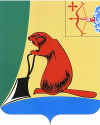 КИРОВСКОЙ ОБЛАСТИПОСТАНОВЛЕНИЕО внесении изменений в постановление администрации Тужинского муниципального района от 06.05.2013 № 240 «Об утверждении административного регламента предоставления муниципальной услуги «Предоставление земельных участков для строительства из земель, находящихся в муниципальной собственности Тужинского муниципального района»В соответствии с Федеральным законом от 27.07.2010 № 210-ФЗ «Об организации предоставления государственных и муниципальных услуг», Федеральным законом от 06.10 2003 № 131-ФЗ «Об общих принципах организации местного самоуправления», Земельного кодекса Российской Федерации, на основании протеста прокурора /в порядке надзора/ Тужинского района от 11.06.2013 № 02-03-2013, администрация Тужинского муниципального района ПОСТАНОВЛЯЕТ:1. Внести в постановление администрации Тужинского муниципального района от 06.05.2013 № 240 «Об утверждении административного регламента предоставления муниципальной услуги «Предоставление земельных участков для строительства из земель, находящихся в муниципальной собственности Тужинского муниципального района» (далее - постановление) следующие изменения:1.1. Пункт 2.6 Административного регламента, утвержденного пунктом 1 постановления изложить в следующей редакции: «2.6. Перечень документов, необходимых для предоставления муниципальной услуги.2.6.1. Перечень документов, необходимых для предоставления муниципальной услуги:2.6.1.1. Заявление, в котором должны быть указаны: цель использования земельного участка, его предполагаемые размеры и местоположение, испрашиваемое право на землю;Заявление составляется в соответствии с требованиями статьи 7 Федерального закона от 02.05.2006 № 59-ФЗ «О порядке рассмотрения обращений граждан Российской Федерации».2.6.1.2. Копия документа, удостоверяющего личность заявителя (заявителей), являющегося физическим лицом, либо личность представителя физического или юридического лица.2.6.1.3. Копия свидетельства о государственной регистрации физического лица в качестве индивидуального предпринимателя (для индивидуальных предпринимателей), копия свидетельства о государственной регистрации юридического лица (для юридических лиц) или выписка из государственных реестров о юридическом лице или индивидуальном предпринимателе, являющемся заявителем, ходатайствующим о приобретении прав на земельный участок.2.6.1.4. Копия документа, удостоверяющего права (полномочия) представителя физического или юридического лица, если с заявлением обращается представитель заявителя (заявителей).2.6.1.5. Копия документа, подтверждающего обстоятельства, дающие право приобретения земельного участка, в том числе на особых условиях, в постоянное (бессрочное) пользование, в безвозмездное срочное пользование, в собственность или в аренду на условиях, установленных земельным законодательством, если данное обстоятельство не следует из документов, указанных в подпунктах 2.6.1.2-2.6.1.4 пункта 2.6.1 и подпунктах 2.6.2.1-2.6.2.3 пункта 2.6.2 настоящего Перечня.2.6.1.6. Сообщение заявителя (заявителей), содержащее перечень всех зданий, строений, сооружений, расположенных на земельном участке, в отношении которого подано заявление о приобретении прав, с указанием (при их наличии у заявителя) их кадастровых (инвентарных) номеров и адресных ориентиров».2.6.2. Документы, которые заявитель вправе предоставить по собственной инициативе, или которые могут быть получены в рамках межведомственного информационного взаимодействия:2.6.2.1. При наличии зданий, строений, сооружений на приобретаемом земельном участке - выписка из Единого государственного реестра прав на недвижимое имущество и сделок с ним (далее - ЕГРП) о правах на здание, строение, сооружение, находящихся на приобретаемом земельном участке, или:2.6.2.1.1. уведомление об отсутствии в ЕГРП запрашиваемых сведений о зарегистрированных правах на указанные здания, строения, сооружения и2.6.2.1.2. копии документов, удостоверяющих (устанавливающих) права на такое здание, строение, сооружение, если право на такое здание, строение, сооружение в соответствии с законодательством Российской Федерации признается возникшим независимо от его регистрации в ЕГРП.2.6.2.2. Выписка из ЕГРП о правах на приобретаемый земельный участок или:2.6.2.2.1. уведомление об отсутствии в ЕГРП запрашиваемых сведений о зарегистрированных правах на указанный земельный участок и2.6.2.2.2. копии документов, удостоверяющих (устанавливающих) права на приобретаемый земельный участок, если право на данный земельный участок в соответствии с законодательством Российской Федерации признается возникшим независимо от его регистрации в ЕГРП.2.6.2.3. Кадастровый паспорт земельного участка, либо кадастровая выписка о земельном участке в случае, если заявление о приобретении прав на данный земельный участок подано с целью переоформления прав на него».1.2. Пункт 2.9 Административного регламента изложить в следующей редакции: «2.9. Перечень оснований для отказа в предоставлении муниципальной услуги.Основания для отказа в предоставлении муниципальной услуги: 2.9.1. С заявлением обратилось неуполномоченное лицо, которое не может представлять интересы в силу своего статуса, или лицо, действующее без доверенности;2.9.2. Обращение (в письменном виде) заявителя с просьбой о прекращении подготовки запрашиваемого им документа;2.9.3. Не предоставление заявителем документов, предусмотренных пунктом 2.6.1 Административного регламента;2.9.4. Наличие соответствующих постановлений (актов), решений судов и правоохранительных органов».2. Настоящее постановление вступает в силу с момента опубликования в Бюллетене муниципальных нормативных правовых актов органов местного самоуправления Тужинского муниципального района Кировской области.3. Контроль за выполнением настоящего постановления оставляю за собой.И.о.главы администрацииТужинского муниципального района             Н.А.Бушманов17.06.2013№343пгт Тужапгт Тужапгт Тужапгт Тужа